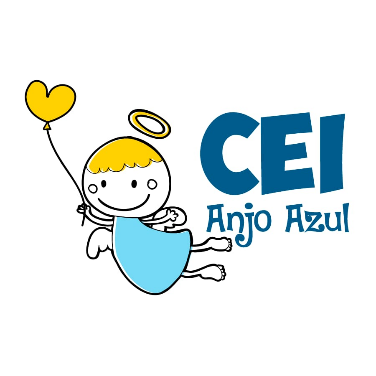 CENTRO DE EDUCAÇÃO INFANTIL ANJO AZULRua 31 de Março/nº 1508Lacerdópolis – SCCEP: 89660 000 Fone: (49) 3552 0279Coordenadora: Marizane Dall’OrsolettaE mail: ceianjoazullacerdopolis@gmail.com                     Blog: www.ceianjoazul.blogspot.comPROFESSORA: TAILA COLLETPROFESSORA AUXILIAR: ANA LÚCIA CARBOLIN DRESCHTURMA: BERÇÁRIO IIALGUMAS SUGESTÕES DE ATIVIDADES:OBS: Os pais que quiserem, podem postar em suas redes sociais as crianças realizando as atividades/experiências. São experiências de aprendizagens que poderão ser repetidas durante o período. Deixar a criança brincar sozinha; evitar de pegar a todo momento no colo.Atenciosamente: CEI Anjo AzulQUINTA-FEIRA (09/04/2020)Ler, contar histórias (sugestão de montar um cantinho da leitura ou até mesmo na hora de dormir);Assistir filmes infantis;Brincar de fazer bolhas de sabão;Brincar usando a imaginação com sucatas;BERÇÁRIO FIQUEM EM CASA...APROVEITEM SEU TEMPO, ESTUDEM E BRINQUEM! BEIJINHOS.